Информационно-аналитический комментарий об инфляции в Приморском крае в декабре 2022 годаГодовая инфляция в Приморском крае в декабре 2022 года замедлилась и составила 11,33% после 11,42% в ноябре. Это ниже значений по Дальневосточному федеральному округу (11,80%) и по России в целом — 11,94%. Снижение годового темпа прироста цен в крае произошло под влиянием общероссийских факторов. По-прежнему расширялось предложение на отдельных товарных рынках, потребительская активность оставалась сдержанной, уменьшилось давление со стороны издержек производителей.Основные показатели инфляции в Приморском краев % к соответствующему месяцу предыдущего года Источник: Росстат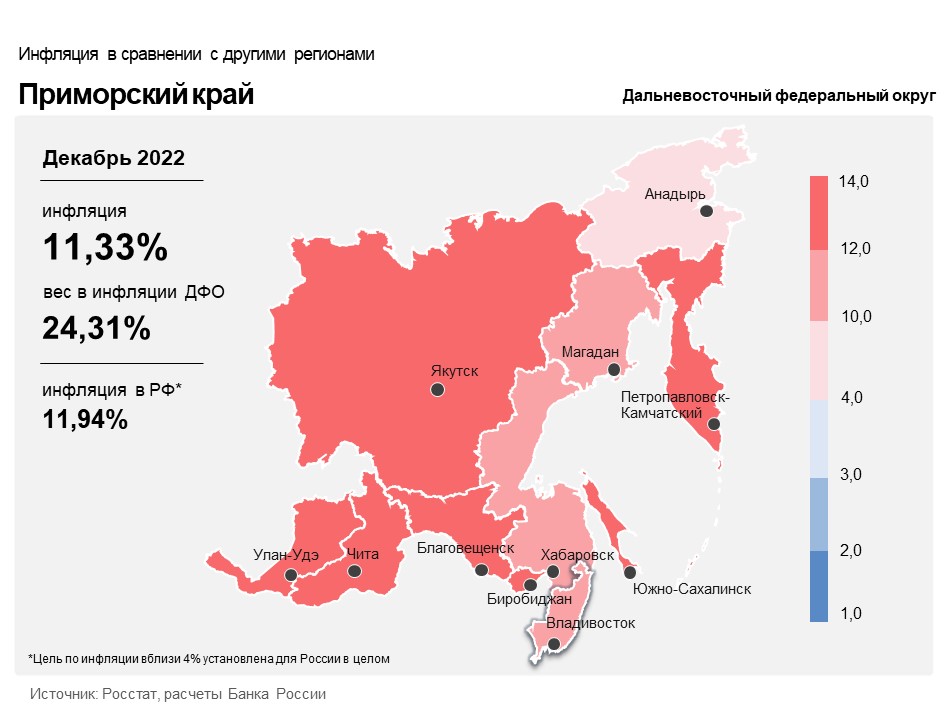 Продовольственные товарыГодовой темп прироста цен на продукты питания в Приморье в декабре снизился до 12,22% после 13,38% в ноябре.Цены на мясные и молочные продукты в крае росли медленнее в годовом выражении, чем месяцем ранее. Основная причина — уменьшение давления со стороны издержек животноводов на корма на фоне снижения цен на зерно в связи с рекордным урожаем в стране. Также влияние оказали меры государственной поддержки, в том числе льготные кредиты на закупку кормов.Увеличение по сравнению с прошлым годом поставок овощей из Китая способствовало продолжению снижения цен на помидоры, капусту, морковь и чеснок в годовом выражении. Низкий объем импорта из Китая в прошлом году был связан с ковидными ограничениями на границе и плохим урожаем овощей в КНР из-за непогоды.Годовые темпы роста цен на муку, макароны и крупы продолжили снижаться. Основные факторы — расширение предложения готовой продукции и сокращение издержек производителей. Этому способствовало удешевление сырья из-за рекордного урожая зерновых в стране. Непродовольственные товарыГодовой темп прироста цен на непродовольственные товары в декабре уменьшился до 10,78% после 11,07% в ноябре.Цены на мебель, телевизоры, компьютеры и бытовую технику в годовом выражении продолжили снижаться. Основная причина — сдержанная потребительская активность. Жители края, как и месяцем ранее, предпочитали откладывать крупные покупки.Расширение предложения за счет налаживания параллельного импорта, а также пополнение ассортимента продукцией российских производителей способствовали снижению годового темпа роста цен на одежду и белье.УслугиГодовой темп прироста цен в сфере услуг в декабре увеличился до 10,72% после 8,99% в ноябре.В декабре 2022 года в Приморье, как и по России в целом, прошло повышение тарифов ЖКХ из-за переноса сроков индексации с 1 июля 2023 года на 1 декабря 2022 года. Это привело к увеличению годового темпа удорожания жилищных и коммунальных услуг. В декабре 2021 года индексация не проводилась.Увеличение затрат на эксплуатацию сетей, а также поставку и обслуживание оборудования, в том числе из-за нарушения логистических цепочек, ускорило годовой рост цен на услуги сотовой связи.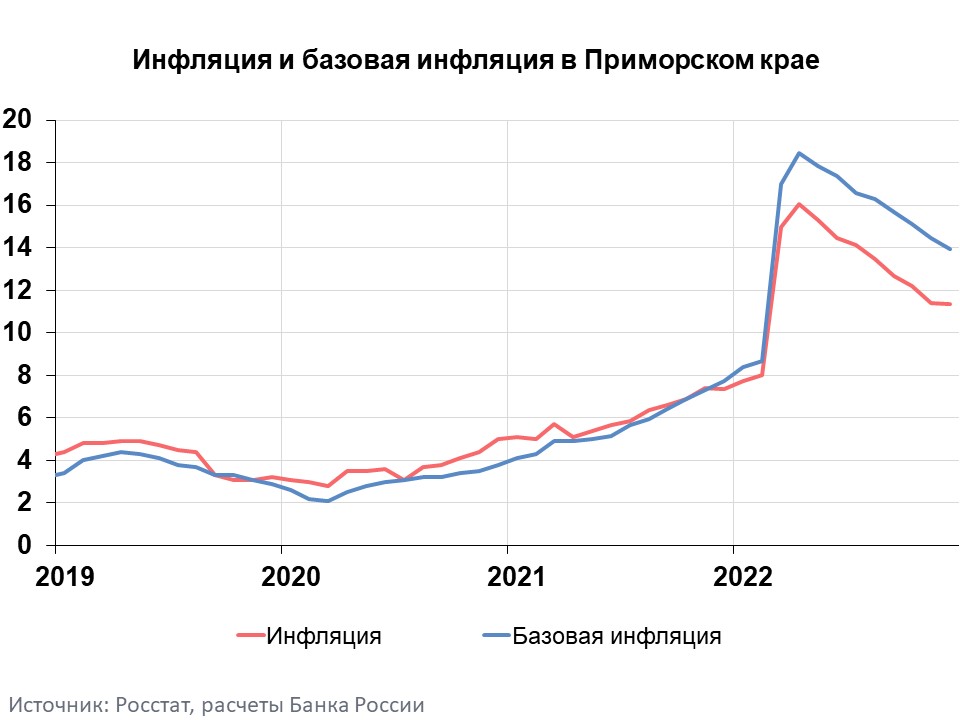 Инфляция в Дальневосточном федеральном округе и РоссииГодовая инфляция в Дальневосточном федеральном округе в декабре 2022 года почти не изменилась по сравнению с ноябрем и составила 11,80%. При этом она осталась ниже, чем в целом по России (11,94%). Влияние на ценовую динамику продолжили оказывать факторы, характерные для всей страны: по-прежнему расширялось предложение на отдельных товарных рынках, потребительская активность оставалась сдержанной. При этом индексация тарифов ЖКХ, а также рост издержек поставщиков услуг ускорили годовой рост цен в сфере услуг.В целом по России годовая инфляция замедлилась до 11,94%. По прогнозу Банка России, годовая инфляция продолжит снижаться и весной 2023 года может кратковременно опуститься ниже 4% за счет эффекта базы. С учетом проводимой денежно-кредитной политики годовая инфляция составит 5,0–7,0% в 2023 году и вернется к 4% в 2024 году.Август 2022Сентябрь 2022Октябрь 2022Ноябрь 2022Декабрь 2022Инфляция13,4612,6612,2211,4211,33Базовая инфляция16,3115,6915,1314,4613,94Прирост цен наПродовольственные товары16,7215,7214,9413,3812,22из них:    - плодоовощная продукция11,625,103,590,06-1,87Непродовольственные товары12,8612,3111,5011,0710,78Услуги9,388,609,168,9910,72 из них:      - ЖКХ4,894,854,714,759,77     -  пассажирский транспорт18,8012,1111,877,762,71